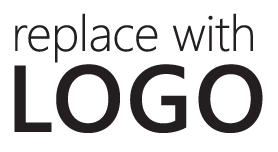 Version Presented by:
Due Diligence ChecklistA checklist that helps you keep focused on your sales pipeline and tasks is an important part of a successful sales plan. Use these steps to create a Due Diligence Checklist appropriate to your company's sales process.OverviewThe Due Diligence Checklist ensures that important sales criteria are reviewed, analyzed, and accepted in chronological order.Develop ProspectDeveloping prospects includes the thorough investigation of a company or individual to assess their potential as a client.  Identify prospect	You identify potential clients by using such sources as the newspaper, referrals, and research firms.	Potential clients identify you through such sources as direct mail, advertising, and referral.Contact prospect	You contact a potential client by phone or in person.	A potential client contacts you by phone, e-mail, or mail.	Acquire basic account and contact information, including such information as annual sales, branches, and corporate size, as needed.	Perform high-level prequalification of prospect by determining such criteria as fiscal stability or strategic value.Qualify OpportunityReview	Review the viability of the opportunity by defining the client's need for your product, the scope of and objectives for engaging this client, and your company's ability to accomplish the scope and objectives.Prepare and Present SolutionDefine proposal of work	Clarify and confirm details and budget with client by defining the timeframe, scope of effort, and the resources and product that the client requires.	Define resources, including people, materials, locations, and distribution center.	Present proposal to the client.CloseFormal acceptance	Develop any required sales contracts, including statements of work and professional sales agreements.	Sign the contracts.	Assign resources necessary to complete the project.Sample ChecklistDeliver Products or ServicesComplete the accepted work	After you have completed the work, provide your customer with a schedule of work completed. Obtain the necessary signatures to document that the customer found the work satisfactory upon completion.PaymentInvoice the client	Send the client a formal invoice that will serve as a tracking mechanism for both your business and the client.Receive payment	Acknowledge receipt of the payment for your records.Customer SatisfactionValidate customer satisfaction	Make a follow-up call to the customer to ensure his satisfaction and to enhance customer service.Gather references	Ask the customer if you can count on them for a positive reference. Request that a letter be sent to your office.Define case study	Document the things you learned and identify what worked and what didn’t so you can repeat the positive aspects of your sale next time.Sample ChecklistDue Diligence ChecklistResourceReports ToResponsibilitiesDate CompletedDue Diligence TaskNotesCompletedTaskNotes